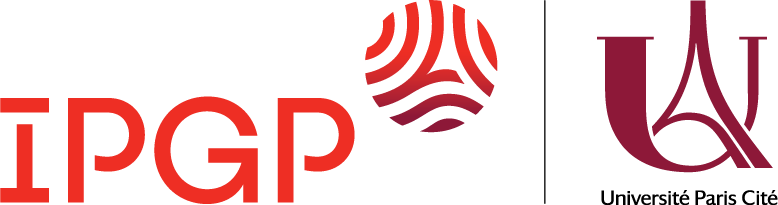 Attestation mensuelle de présence Mois de ………………….……  2023  2024   pour versement de gratification  pour remboursement de frais de transport                     (Cocher l’une et/ou l’autre case)A compléter et à signer par le tuteur de stage le 1er jour de chaque mois de stage pour attester des heures effectuées le mois précédent et à déposer ICI pour signature de la direction de l’IPGP et mise en paiement.Format nom du fichier : mois_année_NOMstagiaire (ex pour janvier : 01_23_DUPONT).Les attestations incomplètes, incorrectes ou hors délai seront traitées le mois suivant.Un retard conséquent sur le versement de la gratification et/ou du remboursement des frais de transport du stagiaire sera à prévoir. Merci donc d’accorder une attention particulière à cette attestation.NOM et prénom du Stagiaire 	: ……………………………………………………………….Nom et prénom du Tuteur de stage 	: ……………………………………………………………….Dates du stage (indiquées sur la convention de stage)du ……. /……. / 202…  au ……./……./202…____________________________________________________________________Le Tuteur de stage atteste que le stagiaire a effectué : Nombre de jours de présence effective durant le mois (voir Annexe 1)	: ……… joursNombre d’heures de présence durant le mois (nbre de jours X 7h) 		: ……… heures Nombre de jours d’absence durant le mois : ……… jours____________________________________________________________________NOM et prénom du responsable des crédits : …………………………………………………………____________________________________________________________________Fait à Paris, le ……. /……. / …….Signature du tuteur de stage                                        Signature du directeur de l’IPGPAnnexe 12023-2024JoursJours ouvrésHeuresJours WEJours fériésSept-23302114790Oct-23312215490Nov-23302114782Déc-233120140101Janv-24312215481Févr-24292114780Mars-243121147100Avr-24302114781Mai-24311913384Juin-243020140100Juil-24312316181Août-24312114791Sept-24302114790Oct-24312316180Nov-24301913392Déc-24312114791